PROTOKOLSGulbenē2020. gada 14. augustā		 				Nr.GND/2.29.2/20/1Vērtēšanas komisija sasaukta 2020. gada 14. augustāVērtēšanas komisiju atklāj plkst. 9:15Vērtēšanas komisiju vada komisijas priekšsēdētāja Gulbenes novada pašvaldības izpilddirektore Lienīte ReinsoneVērtēšanas komisiju protokolē Komisijas sekretāre Gulbenes novada pašvaldības Attīstības un projektu nodaļas projektu vadītāja Zane PūcīteVērtēšanas komisijā piedalās (komisijas locekļi):Daiga Gargurne	Biedrība “SATEKA” valdes priekšsēdētājaGunta Kalmane	Gulbenes novada pašvaldības vecākā sabiedrisko attiecību speciālisteIeva Kalniņa	Vidzemes plānošanas reģiona Teritoriālās plānošanas nodaļas vadītājaJānis Barinskis	Gulbenes novada pašvaldības Attīstības un projektu nodaļas vadītājs Kristaps Dauksts	Gulbenes novada pašvaldības Īpašumu pārraudzības nodaļas vadītājs Laima Šmite-Ūdre	Gulbenes novada pašvaldības Īpašumu pārraudzības nodaļas ainavu arhitekteLīga Stafecka	Sabiedriskās politikas centra “PROVIDUS” vadošā pētnieceSanita Mickeviča	Gulbenes novada pašvaldības Juridiskās nodaļas vadītājaSanāksmes mērķis: pašvaldības līdzdalības budžetēšanas projektu konkursa 45 pieteikumu izskatīšana un vērtēšana atbilstoši konkursa nolikumam.Darba kārtība:2020. gada Gulbenes novada pašvaldības līdzdalības budžetēšanas projektu konkursa projektu pieteikumu izskatīšana, lemšana par projektu nodošanu balsošanai iedzīvotājiem vai noraidīšanu.2020. gada Gulbenes novada pašvaldības līdzdalības budžetēšanas projektu konkursa projektu pieteikumu izskatīšana, lemšana par projektu nodošanu balsošanai iedzīvotājiem vai noraidīšanu.[..]1.39.  PROJEKTA NR.39 IZSKATĪŠANAIesniedzējs: Biedrība “Ecological Future Education”.Projekta nosaukums: Dzeramā ūdens brīvkrāna izveide pilsētas Centrālajā parkā.Projekta realizācijas vieta: O.Kalpaka iela 25A, Gulbene (kadastra apzīmējums: 50010010112), Gulbenes centrālais parks.Projekta realizēšanai iespējami nepieciešamais finansējums: 4 600 EUR.	Z.Pūcīte ziņo, ka biedrība ir reģistrēta Gulbenes novadā un zeme ir pašvaldības īpašums.	L.Reinsone norāda, ka tikko noslēdzies konkurss Gulbīšu parka labiekārtošanai, un šī projekta ietvaros arī ir plānots izstrādāt šādu brīvkrānu parkā, kas atrodas netālu no šajā projektu pieteikumā norādītā parka, jāskatās kā tas sasaucas. Varbūt jāparedz šī krāna izveide Gulbīšu parkā, kur tas jau ir paredzēts. S.Mickeviča jautā, vai tas īstenosies viena gada laikā. J.Barinskis izsaka viedokli, ka varētu brīvkrānu realizēt norādītājā realizācijas vietā un pēc tam to pārcelt uz vietu, kur tas ir sākotnēji plānots otrajā parkā. S.Mickeviča rosina nodot iedzīvotāju balsošanai, lai iedzīvotāji paši varētu izlemt, vai tas ir šobrīd un tieši šajā vietā aktuāli. Komisija balso par projekta nodošanu balsošanai iedzīvotājiem.Balsošanas rezultāts: par - 8 (L.Reinsone, D.Gargurne, G.Kalmane, I.Kalniņa, J.Barinskis, K.Dauksts, L.Šmite-Ūdre, S.Mickeviča)	, pret -	0, atturas – 0.Komisija nolemj:	Nodot balsošanai iedzīvotājiem biedrība “Ecological Future Education” iesniegto projektu “Dzeramā ūdens brīvkrāna izveide pilsētas Centrālajā parkā”.[..]Komisija darbu beidz plkst. 12:10Komisijas priekšsēdētājs							L.Reinsone Komisijas locekļi							D.Gargurne							G.Kalmane							I.Kalniņa							J.Barinskis							K.Dauksts							L.Šmite-Ūdre							L.Stafecka							S.MickevičaKomisijas sekretāre							Z.Pūcīte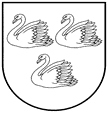                            GULBENES NOVADA PAŠVALDĪBA                           GULBENES NOVADA PAŠVALDĪBA                           GULBENES NOVADA PAŠVALDĪBAReģ. Nr. 90009116327Reģ. Nr. 90009116327Reģ. Nr. 90009116327Ābeļu iela 2, Gulbene, Gulbenes nov., LV-4401Ābeļu iela 2, Gulbene, Gulbenes nov., LV-4401Ābeļu iela 2, Gulbene, Gulbenes nov., LV-4401Tālrunis 64497710, fakss 64497730, e-pasts: dome@gulbene.lv, www.gulbene.lvTālrunis 64497710, fakss 64497730, e-pasts: dome@gulbene.lv, www.gulbene.lvTālrunis 64497710, fakss 64497730, e-pasts: dome@gulbene.lv, www.gulbene.lv